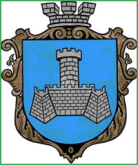 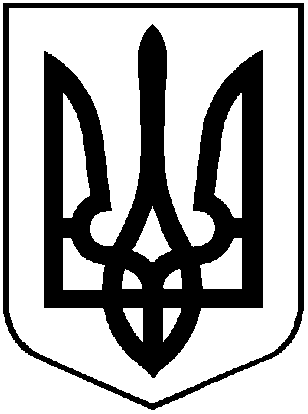 ХМІЛЬНИЦЬКА    МІСЬКА   РАДАВІННИЦЬКОЇ   ОБЛАСТІВИКОНАВЧИЙ   КОМІТЕТ	Від  28 березня   2023 р.                                                     №158    Про затвердження Плану заходів Відділу культури і туризму Хмільницької  міської   ради з 1  по 30 квітня 2023 рокуРозглянувши, поданий Відділом культури і туризму Хмільницької міської ради, План заходів з 1 по 30 квітня 2023 року, керуючись ЗУ «Про затвердження Указу Президента України «Про введення воєнного стану в Україні» від 24.02.2022 року №64/2022 (зі змінами) та ЗУ «Про місцеве самоврядування в Україні», виконком міської радиВ И Р І Ш И В:Затвердити План заходів Відділу культури і туризму Хмільницької  міської ради з 1 по 30 квітня 2023 року згідно з додатком.Контроль за виконанням цього рішення покласти на заступника міського голови з питань діяльності виконавчих органів міської ради А.В.Сташка.       Міський голова                                                     Микола ЮРЧИШИН Додатокдо рішення виконкому міської радивід  28 березня 2023 року №158План заходів Відділу культури і туризму Хмільницької міської ради з 1 по 30 квітня 2023 року1 квітня (субота)13:00 Гра-батл «Хто зверху»Місце проведення: міський парк культури ім. Т.Г. Шевченка.15:00 «Караоке у парку на підтримку ЗСУ»Місце проведення: міський парк культури ім. Т.Г. Шевченка.3 квітня (понеділок)11:30 Літературні посиденьки «Весь світ дитини через книги» (До Міжнародного дня дитячої книги)                                                                             Місце проведення: КЗ «Бібліотека для дорослих»   (відділ обслуговування дітей,  ІІ поверх)                                                                                                             14:30 Літературний портрет до 105- річниці від дня народження О. Гончара, українського письменника  «Його душа – собор надій високих»                         Місце проведення: КЗ «Бібліотека для дорослих» (читальний зал,  І поверх) 4 квітня (вівторок)14:30 Літературно-музична акварель до 70-річчя від дня народження Квітки-Цісик  «Квітка Цісик – легенда України» (в рамках засідання любительського об’єднання  «Читацьке коло»)                                                                                      Місце проведення: КЗ «Бібліотека для дорослих» (читальний зал І поверх)15:00 Майстер-клас з писанкарства 	Місце проведення: КЗ «Будинок культури»(гурткова кімната,  ІІ поверх)5 квітня (середа)15:00 Літературне знайомство «Книги, які творять добро»                                  Місце проведення: КЗ «Бібліотека для дорослих» (абонемент для дорослих,  І поверх)6 квітня (четвер)14:00 Літературна година «Прийшла весна – зустрічаємо птахів»                          Місце проведення: КЗ «Бібліотека для дорослих»  (відділ обслуговування дітей, ІІ поверх)15:00 Майстер-клас з писанкарства 	Місце проведення: КЗ «Будинок культури» (гурткова кімната,  ІІ-поверх)7 квітня (п’ятниця)12: 00 Виставка "Святкові дзвони Великодня"13:00 Година народознавства «Благовіщення – свято відродження краси, життя, пробудження природи»                                                                                 Місце проведення: КЗ «Бібліотека для дорослих» (відділ обслуговування дітей,  ІІ поверх)                                                                                                              14:30 Година народознавства «Грає веселка на писанці дивній, в кожному знаку – молитва людини»                                                                                          Місце проведення: КЗ «Бібліотека для дорослих»  (читальний зал, І поверх)8 квітня (субота)16:30 Благодійний концертМісце проведення: Міський парк культури ім. Т.Г. Шевченка.10 квітня (понеділок)14:00 Заняття з інформаційної грамотності «Дія. Цифрова освіта»	Місце проведення: КЗ «Бібліотека для дорослих»  (Інтернет-центр, І поверх)11 квітня (вівторок)15:00 Майстер-клас з писанкарства Місце проведення: КЗ «Будинок культури» (гурткова кімната ІІ-поверх)	12 квітня (середа)13:00  Літературний сніданок «Писанки різні бувають, писанки свято весни прикрашають»                                                                          Місце проведення: КЗ «Бібліотека для дорослих» (відділ обслуговування дітей, ІІ поверх)13 квітня (четвер)14:30 Майстер-клас «У писанці життя й надія воскресає»           Місце проведення: КЗ «Бібліотека для дорослих» (абонемент для юнацтва, І поверх)15:00 Майстер-клас з писанкарства 	Місце проведення: КЗ «Будинок культури» (гурткова кімната,  ІІ поверх)14 квітня (п’ятниця)11:00 Екологічне асорті до Дня довкілля «Рости, виростай, про природу дбай»Місце проведення: КЗ «Бібліотека для дорослих» (відділ обслуговування дітей, ІІ поверх)11:00 Екологічний заклик «Довкілля – неповторна казка, тож бережи його, будь ласка»                                                                             Місце проведення: КЗ «Бібліотека для дорослих»  (Інтернет-центр, І поверх)15 квітня (субота)Благодійна акція до Дня довкілляМісце проведення: КЗ «Будинок культури» (гурткова кімната, ІІ поверх)19 квітня (середа)10:00 День землі «В долонях Всесвіту – Земля»                                 Місце проведення: КЗ «Бібліотека для дорослих»  (відділ обслуговування дітей,  ІІ поверх)21 квітня (п’ятниця)14:00 День інформації до Всесвітнього дня книги і авторського права «Бібліотека і книга у контексті часу»                                                  Місце проведення: КЗ «Бібліотека для дорослих» (всі відділи)22  квітня (субота)11:00 Заняття з інформаційної грамотності  «Дія. Цифрова освіта»	Місце проведення: КЗ «Бібліотека для дорослих»  (Інтернет-центр, І поверх)13:00 Еко-мандрівка до Всесвітнього Дня Землі «Земля для людей – люди для Землі»                                                                                               Місце проведення: КЗ «Бібліотека для дорослих» (абонемент для юнацтва, І поверх)24  квітня (понеділок)12:00 Виставка " На Чорнобильській землі не сідають журавлі"25 квітня (вівторок)14:30 Урок пам’яті «Чорнобиль. Погляд крізь роки»  Місце проведення: КЗ «Бібліотека для дорослих» (абонемент для юнацтва, І поверх)26 квітня (середа)12:00 Урок мужності «Чорнобиль болить»                                                                  Місце проведення: КЗ «Бібліотека для дорослих»  (відділ обслуговування дітей, ІІ поверх)                                                                                                            15:00 Літературна година «Біль Чорнобиля очима письменників»                        Місце проведення: КЗ «Бібліотека для дорослих» (читальний зал, І поверх)10:00 Пам’ятний захід до Дня пам’яті Чорнобильської трагедіїМісце проведення: пам’ятний  знак хмільничанам-ліквідаторам наслідків аварії на Чорнобильській АЕС.27 квітня (четвер)11:00 День настільної гри «Настільні ігри – це модно»                                                     Місце проведення: КЗ «Бібліотека для дорослих»  (Інтернет-центр, І поверх)28 квітня (п’ятниця)14:30 Година історичної пам’яті  «Українська держава гетьмана Павла Скоропадського»Місце проведення: КЗ «Бібліотека для дорослих»  (абонемент для дорослих,   І поверх)           29 квітня (субота)Показові виступи з нагоди Дня танцюМісце проведення: КЗ «Будинок культури»Керуючий справамивиконавчого комітету міської ради                                                                          Сергій МАТАШ